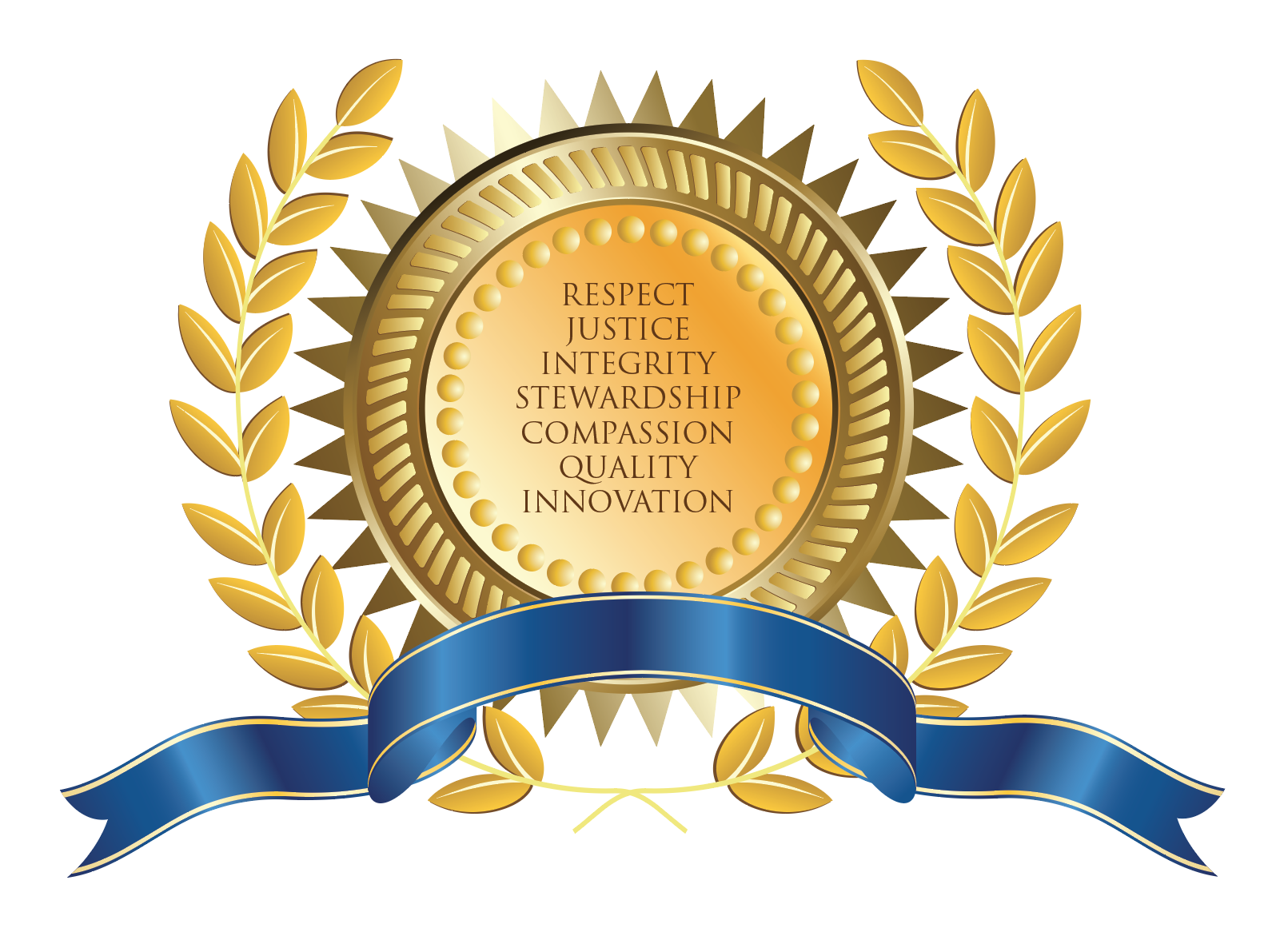 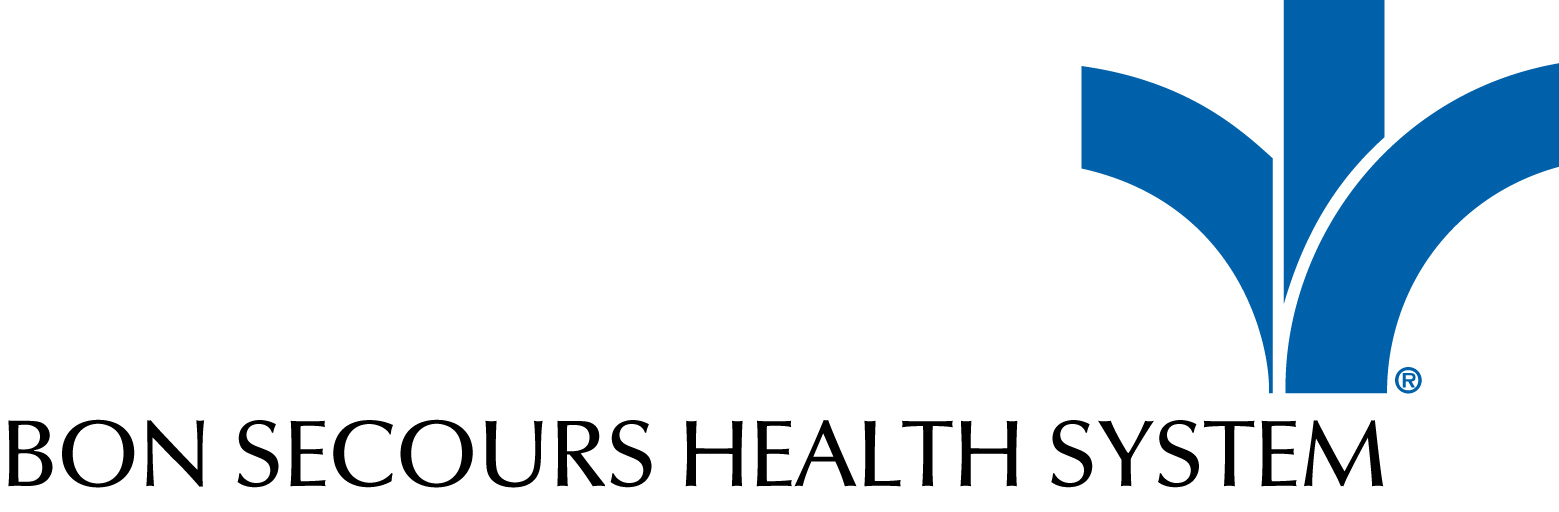 Submission – Nomination Text     Please note that all sections are required and must be complete in order to be considered.Quality Improvement DetailsWhat impact did this change achieve to patient/staff experience and/or financial performance?(Please be concise and keep to a 500 word max):2: Quality ImpactImprovements to quality of the services (Please be concise and keep to a 500 word max): 3. Collaborative WorkingHow the nominee worked collaboratively to achieve this quality improvement (Please be concise and keep to a 500 word max):4. SustainabilityWhat measures are in place to ensure this quality improvement will be embedded and sustainable? Please be concise and keep to a 500 word max:5. ImplementationCan it serve as a model that other departments can implement within the Bon Secours Health System? Please be concise and keep to a 500 word max:Appendix (optional)Category Nomination Guidelines The Quality Improvement Award will be given to an individual or team whose efforts supported the Bon Secours Group goals of quality. This individual / team must have collaborated towards a common quality improvement goal and contributed to the success of the organisation. The award recognises a person or team whose quality improvement has improved patient / staff safety; patient care and experience; or quality of service in line with Goal 2 of the 2025 plan, Exceptional Care. Either an individual or a team may be nominated for this award.Category Nomination Guidelines The Quality Improvement Award will be given to an individual or team whose efforts supported the Bon Secours Group goals of quality. This individual / team must have collaborated towards a common quality improvement goal and contributed to the success of the organisation. The award recognises a person or team whose quality improvement has improved patient / staff safety; patient care and experience; or quality of service in line with Goal 2 of the 2025 plan, Exceptional Care. Either an individual or a team may be nominated for this award.Marking Criteria Marking Criteria Quality Improvement DetailsWhat impact did this change achieve to patient/staff experience and/or financial performanceQuality ImpactImprovements to quality of the servicesCollaborative WorkingHow the nominee worked collaboratively to achieve this quality improvementSustainabilityWhat measures are in place to ensure this quality improvement will be embedded and sustainable?ImplementationCan it serve as a model that other departments can implement within the Bon Secours Health System?Requirements and EligibilityRequirements and EligibilityThe nominee must be an employee, Consultant, Volunteer or contracted staff member who has been embedded in the Bon Secours Health System for at least six months on or before the closing date for nomination.The nominee must be an employee, Consultant, Volunteer or contracted staff member who has been embedded in the Bon Secours Health System for at least six months on or before the closing date for nomination.Nominees can be any grade/level of staff.Nominees can be any grade/level of staff.Nominees must not have any performance/disciplinary issues within the past year.Nominees must not have any performance/disciplinary issues within the past year.Nominees must exemplify the Bon Secours mission/vision statements and core values.The nomination must be endorsed by the Hospital CEONominees must exemplify the Bon Secours mission/vision statements and core values.The nomination must be endorsed by the Hospital CEOQuality Improvement Nomination FormQuality Improvement Nomination FormQuality Improvement Nomination FormQuality Improvement Nomination FormQuality Improvement Nomination FormQuality Improvement Nomination FormQuality Improvement Nomination FormQuality Improvement Nomination Form*Either an individual or a team may be nominated for this award. Fill in Section A) to nominate an individual or section B) if you are nominating a teamA. Individual NominationB. Team NominationA team is comprised of three or more team members, including the Team Leader and can be cross functional or work-unit based. This could be either clinical or a back office Team e.g. Finance, Bookings or Admin.  One person on the team must be designated as Team Leader.*Either an individual or a team may be nominated for this award. Fill in Section A) to nominate an individual or section B) if you are nominating a teamA. Individual NominationB. Team NominationA team is comprised of three or more team members, including the Team Leader and can be cross functional or work-unit based. This could be either clinical or a back office Team e.g. Finance, Bookings or Admin.  One person on the team must be designated as Team Leader.*Either an individual or a team may be nominated for this award. Fill in Section A) to nominate an individual or section B) if you are nominating a teamA. Individual NominationB. Team NominationA team is comprised of three or more team members, including the Team Leader and can be cross functional or work-unit based. This could be either clinical or a back office Team e.g. Finance, Bookings or Admin.  One person on the team must be designated as Team Leader.*Either an individual or a team may be nominated for this award. Fill in Section A) to nominate an individual or section B) if you are nominating a teamA. Individual NominationB. Team NominationA team is comprised of three or more team members, including the Team Leader and can be cross functional or work-unit based. This could be either clinical or a back office Team e.g. Finance, Bookings or Admin.  One person on the team must be designated as Team Leader.*Either an individual or a team may be nominated for this award. Fill in Section A) to nominate an individual or section B) if you are nominating a teamA. Individual NominationB. Team NominationA team is comprised of three or more team members, including the Team Leader and can be cross functional or work-unit based. This could be either clinical or a back office Team e.g. Finance, Bookings or Admin.  One person on the team must be designated as Team Leader.*Either an individual or a team may be nominated for this award. Fill in Section A) to nominate an individual or section B) if you are nominating a teamA. Individual NominationB. Team NominationA team is comprised of three or more team members, including the Team Leader and can be cross functional or work-unit based. This could be either clinical or a back office Team e.g. Finance, Bookings or Admin.  One person on the team must be designated as Team Leader.*Either an individual or a team may be nominated for this award. Fill in Section A) to nominate an individual or section B) if you are nominating a teamA. Individual NominationB. Team NominationA team is comprised of three or more team members, including the Team Leader and can be cross functional or work-unit based. This could be either clinical or a back office Team e.g. Finance, Bookings or Admin.  One person on the team must be designated as Team Leader.*Either an individual or a team may be nominated for this award. Fill in Section A) to nominate an individual or section B) if you are nominating a teamA. Individual NominationB. Team NominationA team is comprised of three or more team members, including the Team Leader and can be cross functional or work-unit based. This could be either clinical or a back office Team e.g. Finance, Bookings or Admin.  One person on the team must be designated as Team Leader.Team NameTeam NameDepartmentDepartmentSiteSiteTeam LeaderTeam LeaderJob TitleJob TitleEmailEmailPhonePhoneTeam Members NameTeam Members Name          Job Title          Job Title      Department      Department    Email    Email1234567Hospital CEO’s Endorsement